  Snuggle Bunny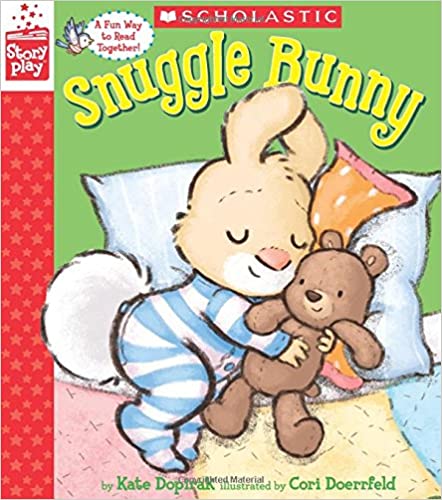 Snuggle Bunny Snuggle Bunny 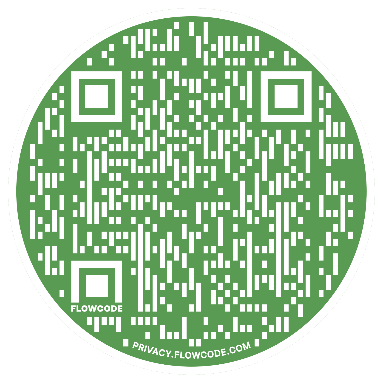 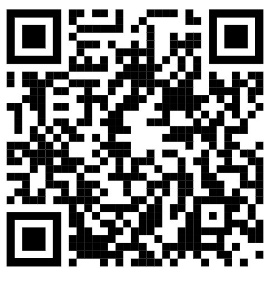 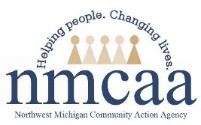 